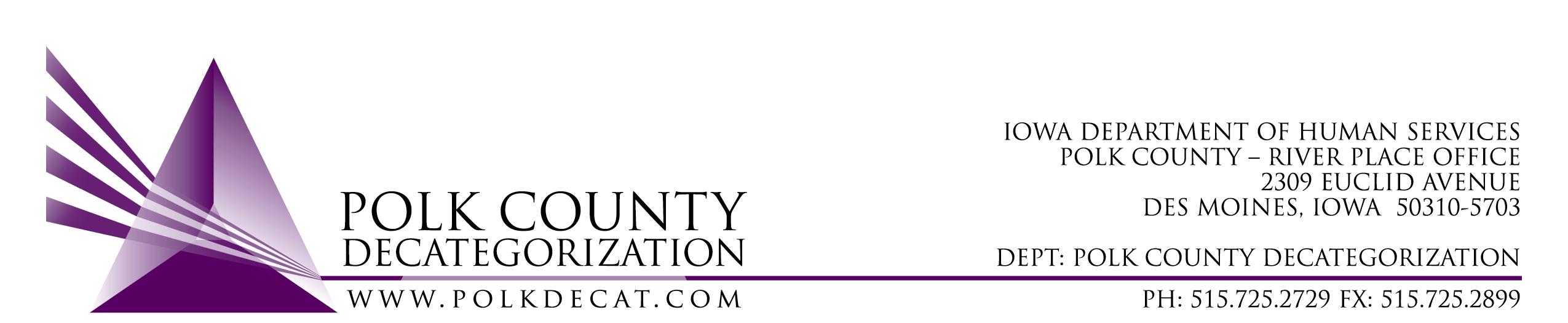 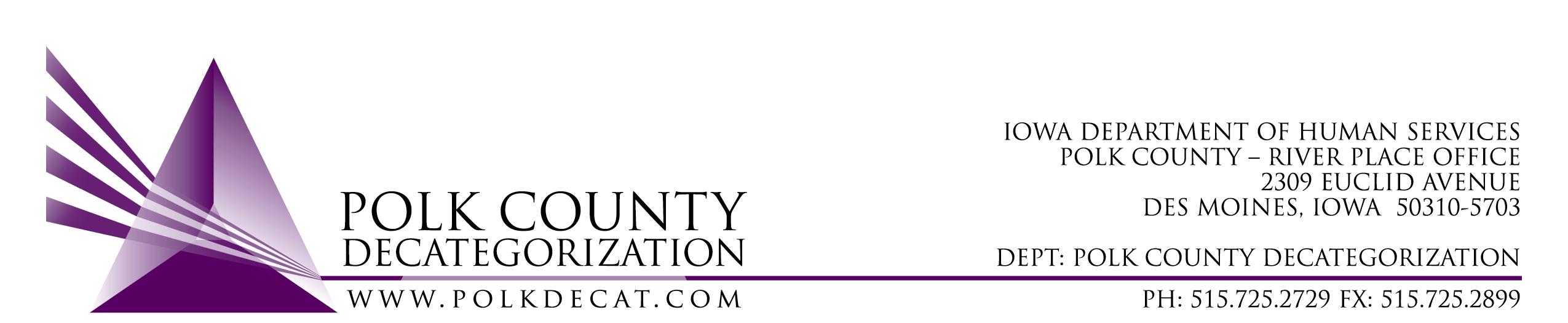 DECAT EXECUTIVE COMMITTEEThursday, March 8, 201810:00 – 11:30 amPolk County River Place, Conference Room 3MEETING A G E N D ANext meeting: April 12, 2018, 10:00 am, Polk County River Place, Conference Room 3Call to order & welcome new Steering Committee RepresentativeMikeWelcome Diamond Denney, New Restorative Justice Cultural Equity CoordinatorTeresaReview and approval of January 11, 2018, meeting minutes*1st_________    2nd __________   Approve: Y/NAllDiscussion and vote: Approval of CPPC Shared Decision Making Team vote for Youth Emergency Services & Shelter to serve as the Polk CPPC Designated Agency to bid on Polk ICAPP funds for Emergency Respite for non-system youth.*1st_________    2nd __________   Approve: Y/NTeresaSwap PSSF funds for DHS state funds in DCAT5-13-184, Fiscal Agent Services contract.*1st_________    2nd __________   Approve: Y/NTeresaReview of FY18 & projected FY19 budgetAllIncrease funding levels for contracts projected to be short*Contract___________________________________Amount Increased___________________________1st_________    2nd __________   Approve: Y/NContract___________________________________Amount Increased___________________________1st_________    2nd __________   Approve: Y/NTeresaRenewal Discussion & Voting*AllUpdates:RFP/RFB statusDecat/CPPC and RJCE Budget – Waiting for information from PCHSTeresaNext meeting:Contract RenewalsRFP/RFB Evaluation results and voting on Successful BiddersBudget reviewAnything else?AllAdjourn1st_________    2nd __________   Approve: Y/NMike